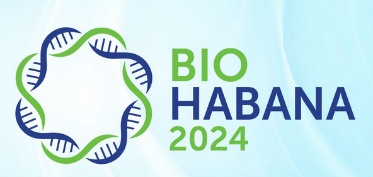 Launching of the R&D BioCubaFarma‘s portfolio Friday 5th, 202409:00 - 09:15Introduction to the R&D BioCubaFarma‘s portfolio. Dr. Santiago Dueñas. BCF9:20-9:50 General description of the R&D BioCubaFarma‘s portfolio, Biomedical area. Dr. Lisset Hermida. BCF 09:55 -10:10Jusvinza, modified peptide ligand type peptide for the treatment of autoimmune diseases and acute and chronic inflammatory diseases. Dr. Gillian Martínez. CIGB10:15-10:30NeuroEpo, intranasal formulation of recombinant human erythropoietin for the treatment of Alzheimer's and other diseases. Dr. Einard Blanco. CIMAB.10:35-10:50Preventive anti-pneumococcus vaccine. Lic. Darielys Santana. IFV10:55-11:10CNEURO 201, new bioactive molecule for the treatment of Alzheimer's disease (AD) in the early stages. Dr. Fernando Arrojas. CNEURO11:10- 11:30COFFEE BREAK11:30-11:45CIDEM-112, hybrid molecular chemical entity for the treatment of Alzheimer's disease and other types of dementia. Dr. Alejandro Saúl Padrón. CIDEM11:50-12:05Plant Biotechnology. Dr. Abel Hernández. CIGB 12:10-12:25Veterinary vaccines. Dr. Alina Rodríguez. CIGB